NEWS RELEASE　　　　　　国土交通省 神戸運輸監理部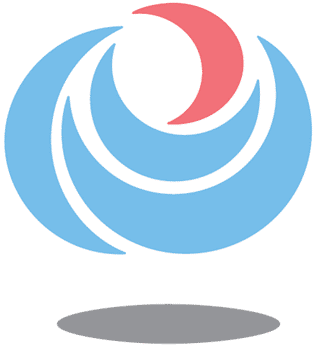 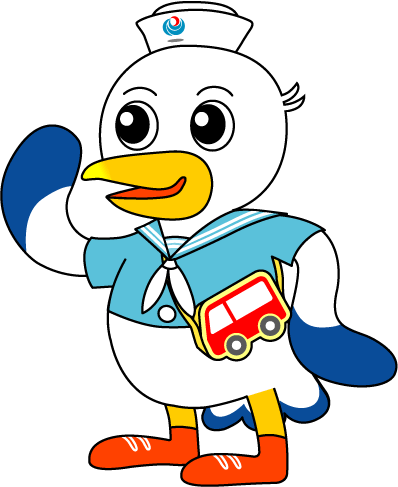 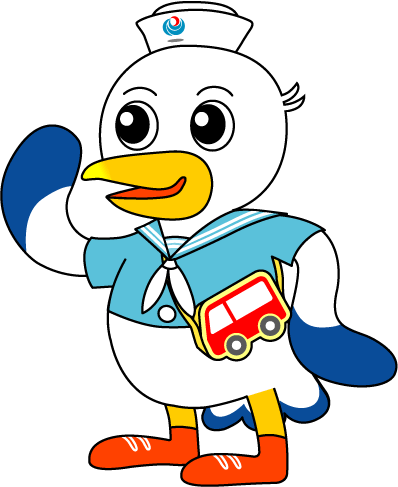 令和５年４月期人事異動解禁日時新聞令和５年４月１日朝刊新聞以外　令和５年４月１日０時配布先問い合わせ先神戸海運記者クラブ神戸運輸監理部 総務企画部 人事課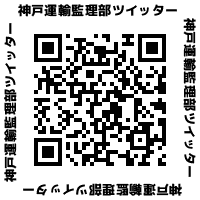 担当：俵、平馬電話：０７８－３２１－３１４２（直通）